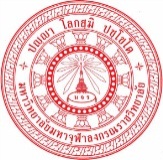 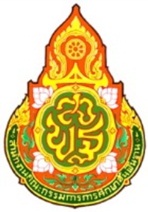 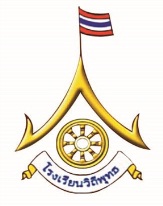 เงื่อนไขการรับรางวัลโรงเรียนวิถีพุทธพระราชทานสำนักงานคณะกรรมการการศึกษาขั้นพื้นฐาน ร่วมกับ มหาวิทยาลัยมหาจุฬาลงกรณราชวิทยาลัย 	ข้าพเจ้า(นาย/นาง/นางสาว/อื่นๆ(ระบุ).................................................นามสกุล...................................ตำแหน่ง..................................โรงเรียน........................................สังกัด...............................................................จังหวัด.................................................................................เป็นตัวแทนรับรางวัล 	ยอมรับเงื่อนไขข้อตกลง ในการรับรางวัลโรงเรียนวิถีพุทธพระราชทาน กับ มหาวิทยาลัยมหาจุฬาลงกรณราชวิทยาลัย โดยยินดีปฏิบัติ ดังนี้ 	๑. จะส่งเสริมให้เกิดเครือข่ายโรงเรียนวิถีพุทธอย่างต่อเนื่อง  	๒. จะจัดฝึกอบรมผู้บริหาร ครู และผู้มีส่วนเกี่ยวข้องโดยใช้โรงเรียนเป็นฐาน 	๓. จะให้มีการติดตามเยี่ยมเยียนและให้คำแนะนำเพื่อการประเมิน รักษาและพัฒนาคุณภาพของโรงเรียนอย่างต่อเนื่องจากพระนิเทศโรงเรียนวิถีพุทธ 	๔. จะใช้กระบวนการวิจัยและพัฒนาแบบมีส่วนร่วมภายใต้โครงการ “การปฏิรูปโรงเรียนวิถีพุทธไปสู่ความเป็นชุมชนบวร” เป็นเครื่องมือในการส่งเสริมโรงเรียนวิถีพุทธพระราชทาน ให้สามารถบริหารจัดการโรงเรียนและจัดตามแนวทางวิถีพุทธโดยใช้โรงเรียนเป็นฐาน	๕. จะให้บุคลากรทั้งโรงเรียนร่วมอบรมวิปัสสนากรรมฐานปีละ ๑ ครั้ง โดยใช้พระวิปัสสนาจารย์จากสถาบันวิปัสสนาธุระ มหาวิทยาลัยมหาจุฬาลงกรณราชวิทยาลัย	๖. จะให้นักเรียนทุกคนอบรมคุณธรรมปีละ ๑ ครั้ง โดยใช้พระวิทยากรจาก สถาบันวิปัสสนาธุระ มหาวิทยาลัยมหาจุฬาลงกรณราชวิทยาลัย  	๗. ให้มีการตรวจเยี่ยมรักษาสภาพ ประเมินคุณภาพทุกๆ ปี ในระยะเวลา ๓ ปี เพื่อการพัฒนาอย่างต่อเนื่อง และเมื่อพ้น ๓ ปีแล้วจึงจะได้รับการยกย่องเป็นโรงเรียนวิถีพุทธพระราชทานอย่างยั่งยืนต่อไป 	เพื่อแสดงความตั้งใจในการดำเนินการตามข้อตกลงนี้ ข้าพเจ้าจึงได้ลงนามในข้อตกลงนี้ โดยมีกำหนดระยะเวลา ๓ ปี เริ่มตั้งแต่วันที่ลงนามเป็นต้นไป ลงนาม....................................................(............................................................)ตำแหน่ง..........................................................โรงเรียน........................................................................วันที่.................................................................ลงนาม....................................................(............................................................)ตำแหน่ง ผู้อำนวยการส่วนวางแผนและพัฒนาการอบรมมหาวิทยาลัยมหาจุฬาลงกรณราชวิทยาลัย